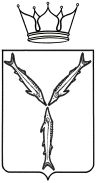 МИНИСТЕРСТВО ТРАНСПОРТА И ДОРОЖНОГО ХОЗЯЙСТВАСАРАТОВСКОЙ ОБЛАСТИП Р И К А Зот _______________ № _______________г. Саратов1. Изменить межмуниципальный маршрут регулярных перевозок междугородного сообщения № 621 «Красноармейск – Саратов» следующим образом:Установить путь следования транспортных средств по межмуниципальному маршруту регулярных перевозок междугородного сообщения № 621 «Красноармейск – Саратов»:в прямом направлении:- от начального остановочного пункта «Красноармейск КП» по улицам Ульяновская, 1 Мая, Телефонная, Кирова, Карамышская, 1 Мая, Калинина до остановочного пункта «Красноармейск (пос. Нефтяников) КП». От остановочного пункта «Красноармейск (пос. Нефтяников) КП» по улицам Калинина, 1 Мая далее по автомобильной дороге через, с. Луганское, 
пос. Рейник в г. Саратов (Новоастраханское шоссе, улицам Политехническая, Беговая, Большая Садовая, Шелковичная, Емлютина, Московская) до конечного остановочного пункта «Саратов АВ».в обратном направлении:- от конечного остановочного пункта «Саратов АВ» по l-му Ленинскому проезду, улицам Емлютина, Белоглинская, Большая Садовая, 
2-я Садовая, Политехническая, Новоастраханское шоссе по автомобильной дороге через пос. Рейник, с. Луганское в г. Красноармейск (по улицам 1 Мая, Калинина) до остановочного пункта «Красноармейск (пос. Нефтяников) КП». От остановочного пункта «Красноармейск (пос. Нефтяников) КП» по улицам Калинина, 1 Мая, Телефонная до остановочного пункта «Красноармейск (Администрация) КП», От остановочного пункта «Красноармейск (Администрация) КП» по улицам Телефонная, 1 Мая, Ульяновская до начального остановочного пункта «Красноармейск КП».1.2. Установить в пути следования транспортных средств по межмуниципальному маршруту регулярных перевозок междугородного сообщения № 621 «Красноармейск – Саратов» следующие остановочные пункты:- «Красноармейск (Администрация) КП»;- «Красноармейск (пос. Нефтяников) КП».1.3. Переименовать в пути следования транспортных средств по межмуниципальному маршруту регулярных перевозок междугородного сообщения № 621 «Красноармейск – Саратов» остановочный пункт «Красноармейск АС» в остановочный пункт «Красноармейск КП»;1.4. Установить максимальное количество транспортных средств, которое допускается использовать для перевозок пассажиров и багажа по маршруту, в количестве  транспортных средств (автобусов) малого класса – 
19 единиц.2. Отделу организации транспортного обслуживания всеми видами пассажирского транспорта, включая такси управления транспорта 
(Лыкину А.Э.) в течение 5 рабочих дней со дня издания настоящего приказа:2.1. Разместить на официальном сайте министерства транспорта и дорожного хозяйства области информацию об изменении межмуниципального маршрута.2.2. Внести изменения в сведения о данном маршруте в реестр межмуниципальных маршрутов регулярных перевозок в Саратовской области.3. Контроль за исполнением настоящего приказа возложить на заместителя министра Козаченко И.А.Министр										       Н.Н. ЧуриковПроект приказа министерства транспорта и дорожного хозяйства «Об изменении межмуниципального маршрута регулярных перевозок междугородного сообщения 
№ 621 «Красноармейск – Саратов». Заключения по результатам независимой антикоррупционной экспертизы принимаются в рабочее время с 09.12.2019 г. по 16.12.2019 г.: на бумажном носителе – по адресу: г. Саратов, 
ул. 1-я Садовая, 104; электронной почтой – на адрес: AkishinSI@saratov.gov.ru; факсом - по номеру: 24-61-36. Телефон для справок по вопросам представления заключений по результатам независимой антикоррупционной экспертизы: 24-61-34.Об изменении межмуниципального маршрута регулярных перевозок междугородного сообщения 
№ 621 «Красноармейск – Саратов»В соответствии со статьей 12 Федерального закона от 13 июля 
2015 года № 220-ФЗ «Об организации регулярных перевозок пассажиров и багажа автомобильным транспортом и городским наземным электрическим транспортом в Российской Федерации и о внесении изменений в отдельные законодательные акты Российской Федерации», статьей 4 Закона Саратовской области от 28 марта 2016 года № 31-ЗСО «Об отдельных вопросах организации регулярных перевозок пассажиров и багажа автомобильным транспортом и городским наземным электрическим транспортом в Саратовской области» и постановлением Правительства Саратовской области от 13 апреля 2017 года № 180-П «О порядке установления, изменения и отмены межмуниципальных маршрутов регулярных перевозок на территории области», ПРИКАЗЫВАЮ: